互助制度参加申込書及び貯金口座振替依頼書令和　　年　　月　　日　私は、令和　年産米の「生産の目安」を達成するため、貴団体が行う互助制度に参加します。互助制度への参加にあたっては、貴団体が定めた下記の条件について同意します。記１．参加内容　　２．振替・振込指定口座３．参加条件（１）私は、互助制度に係る互助受取金については、上記の預金口座に入金することを貴組合に依頼します。（２）私は、次の各事項を承認のうえ、互助制度に係る拠出金等の支払いについては、上記の貯金口座から、私に代わってその請求金額の払戻しを行い支払に充当することを貴組合に依頼します。① 貯金の払戻しにあたっては、貴組合の当座勘定約定書または貯金規定に定める手続を省略されても異議ありません。② 貯金残高が請求金額に満たない場合は、払戻しに充当されなくても異議ありません。③ 私が請求しない限り、貴組合は貯金の払戻内容の報告を省略されても異議ありません。④ この貯金口座振替について紛議が生じても、貴組合の責になることを除き貴組合にはご迷惑をかけません。（３）私は、「１．参加内容」欄に記載した互助数量について、貴団体が精査した結果により、軽微な調整を行うことについて承諾します。（互助）御中（農協）御中集落コード農業者番号住　　　所氏　　　名□　「生産の目安」を譲渡する。□　「生産の目安」を譲渡する。□　「生産の目安」を譲渡する。□　「生産の目安」を譲渡する。□　「生産の目安」を譲渡する。譲渡数量kg（決定している場合は数量を記入する）□　「生産の目安」を譲受したい。□　「生産の目安」を譲受したい。□　「生産の目安」を譲受したい。□　「生産の目安」を譲受したい。□　「生産の目安」を譲受したい。譲受希望数量kg（決定している場合は数量を記入する）住　所住　所〒　〒　電話番号住　所住　所（フリガナ）（フリガナ）口座届出印口座届出印口座届出印口座届出印氏　名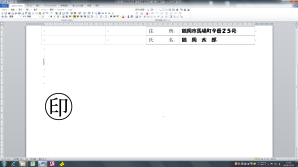 氏　名預金口座取引店取引店預金種目預金種目口座番号口座番号口座番号口座番号口座番号口座番号口座番号預金口座　農協　農協１．普通１．普通預金口座　支所　支所１．普通１．普通